Parent’s Guide to HivesHives is a common skin rash triggered by many things including foods, medications, and environmental irritants.Symptoms include itchy, raised, red, or skin-colored welts on the skin's surface that look like this: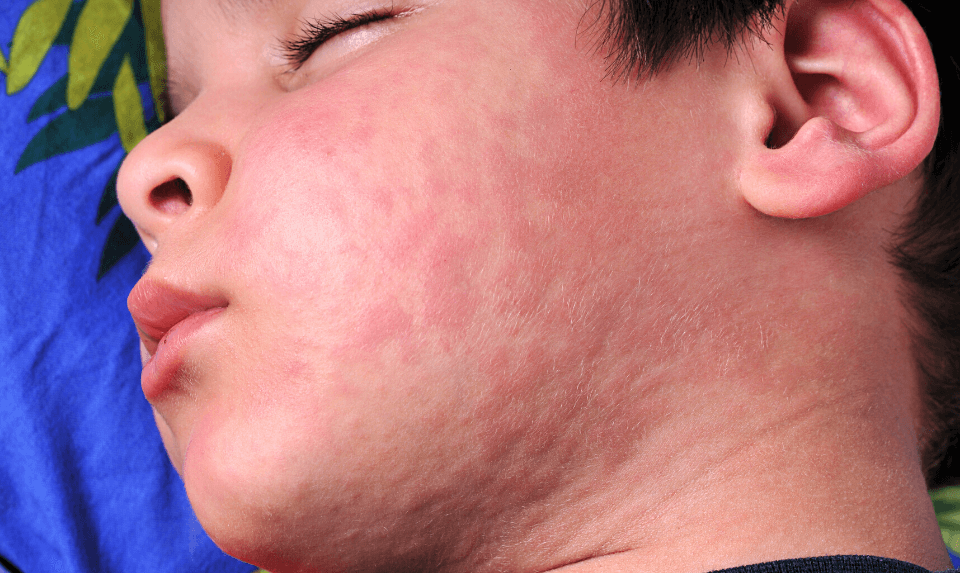 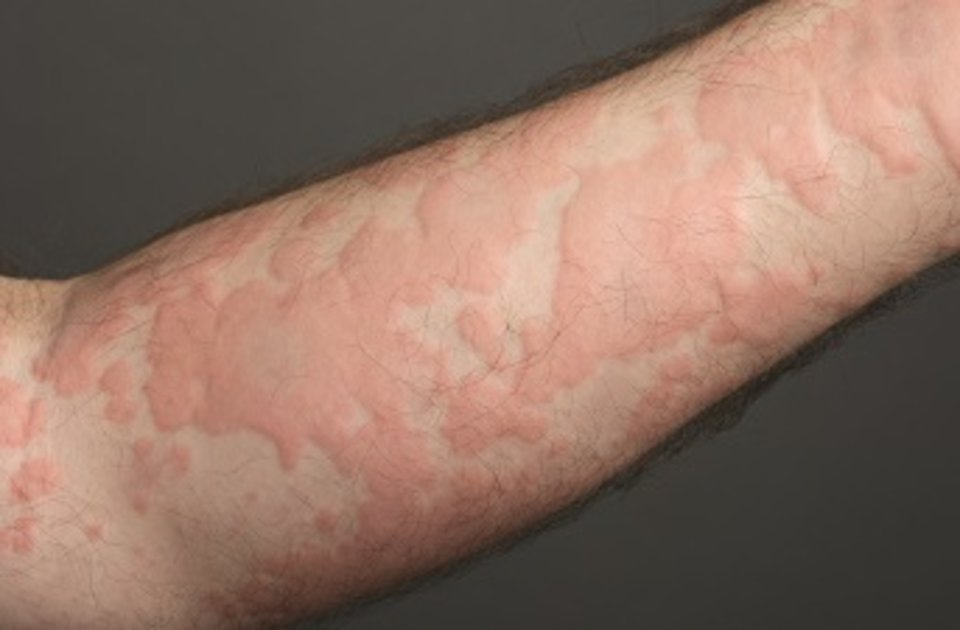 What do I do if my child gets Hives?To relieve itching, you can take medicines called antihistamines (ex: Benadryl). Benadryl dosing can be found on our website under the “For Parents- Fever Medication and Benadryl Dosing” section. It is important to be sure of the instructions of the antihistamine that you give your child. Benadryl lasts 4-6 hours.You should take your child to the ER if any of these symptoms occur:- trouble breathing- tightness in the throat- nausea or vomiting- cramps or stomach pains- passing out- swelling of the face, hands, feet, or genitals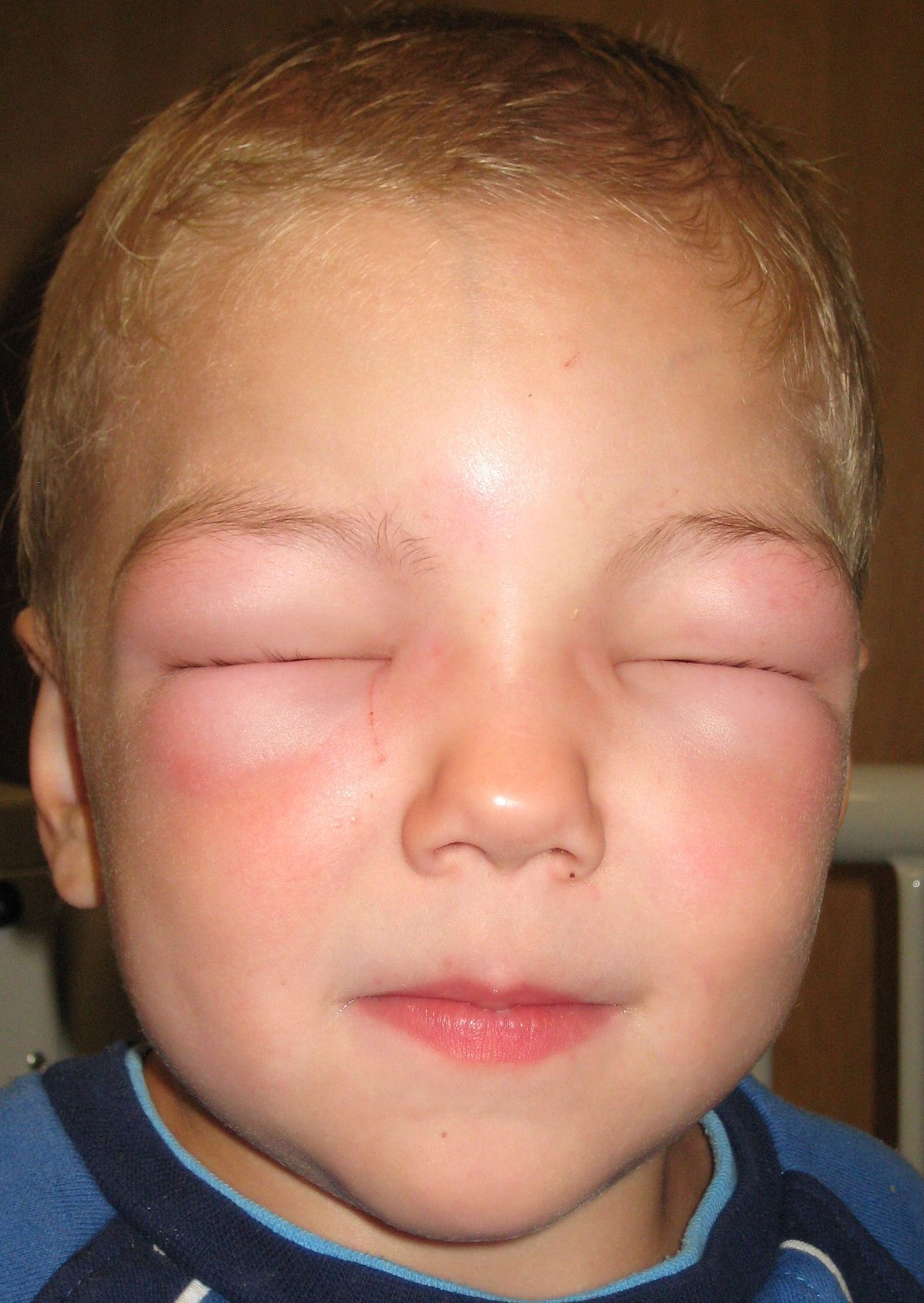 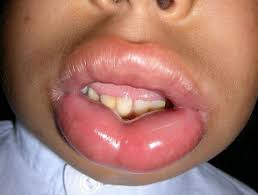 